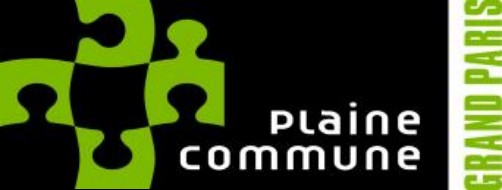 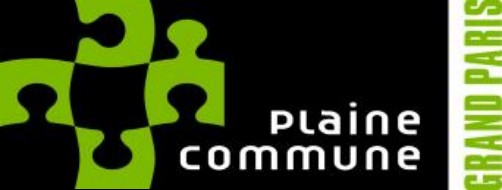 A proximité immédiate de Paris, Plaine Commune est un Territoire de 430 000 habitants, composé des villes d’Aubervilliers, Epinay-sur-Seine, La Courneuve, L’Ile-Saint-Denis, Pierrefitte-sur-Seine, Saint-Denis, Saint- Ouen, Stains et Villetaneuse. Elles sont fédérées autour d’un projet commun, sur un espace qui connaît des mutations inédites en région parisienne. Plaine Commune exerce des activités essentielles comme l'aménagement urbain, le développement économique et les services à la population (gestion de l'espace public : propreté, espaces verts, lecture publique, maisons de l'emploi...).Membre du collectif de direction du réseau des médiathèques de Plaine Commune, il (ou elle) dirige la médiathèque de centre-ville, Saint-John Perse, dans laquelle il (ou elle) est affecté.e et participe à l’élaboration et à la mise en œuvre de la politique de la lecture publique sur le territoire de Plaine Commune, sous la responsabilité du responsable de pôle. Il anime le collectif de direction ville, composé de la direction des médiathèques de quartier, des responsables plateaux et/ou transversaux.Missions principales :Assure et entretient les relations avec les élus municipaux, les services municipaux, les partenaires locaux (institutionnels et associatifs), veille à la participation de la médiathèque aux projets de la ville et des partenairesDirige la médiathèque Saint-John Perse, encadre les responsables plateaux et/ou transversaux. Anime l’équipe de direction ville et pilote son organisation, notamment l’articulation des fonctions hiérarchiques (quartier, plateaux…) et transversalesAccompagne les encadrants d’un point de vue méthodologique dans leurs pratiques managériales : animation d’équipe, conduite de réunion, concertation, partage des projets, gestion des conflits, accueil des nouveaux recrutés…Prépare et organise l’évaluation des agents avec les différents responsables hiérarchiquesAu sein du pôle territorial contribue à l’élaboration et au partage d’outils communs et des bonnes pratiquesOrganise les délégations aux groupes projets, anime des réunions de travailEst responsable de l’organisation du travail des équipes de la ville, en lien avec la direction des médiathèques de quartier, supervise la coordination des plannings, assure le contrôle des absences Pilote l’élaboration et suit la mise en œuvre locale des projets d’équipements de sa ville avec le responsable des quartiersGarantit la qualité de l’accueil du publicContribue à la mise en œuvre opérationnelle de la communication interne et externe. Suit ou organise le suivi du bâtiment : maintenance, travaux …Assure les relations avec les services de Plaine Commune, notamment informatiques, bâtiments, RH et du DDATContrôle l’exécution budgétaireSuit les indicateurs d’activités pour la médiathèque de centre-ville Participe à l’accueil du publicParticipe à certains projets (actions culturelles, numériques, hors les murs …)Management direct et transversal Conduite de projetAnimation de réunions Aisance rédactionnelleIntérêt pour les questions de pratiques culturelles, éducatives et capacités de prospective dans ce domaineRigueur et sens de l’organisation Qualités relationnellesRapidité d’adaptation et sens développé de la communication (interne et externe). Dynamisme et réactivité.Diplôme universitaire supérieurPour toute information supplémentaire, vous pouvez contacter Julie Laurent au 01 55 93 63 73, en rappelant la référence de l’offre : P 2021 02 036. Vous pouvez également consulter nos autres offres d’emploi et postuler sur notre site Internet www.plainecommune.fr. FONCTION CADRE D'EMPLOIUn.e directeur.trice des médiathèques d'Aubervilliers - Saint-John-Perse Conservateurs territoriaux de bibliothèquesDEPARTEMENT DIRECTION SERVICE / UTDGA DEVELOPPEMENT ANIMATION TERRITOIRE DIRECTION LECTURE PUBLIQUELECTURE PUBLIQUE - AUBERVILLIERS